SMMT Update 169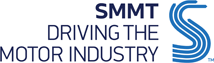 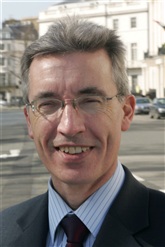 This has been an exciting week at SMMT with the announcement that Dara O Briain will be the guest speaker at this year's Annual Dinner. SMMT’s Annual Dinner provides a great opportunity to come together with friends and colleagues from across the industry.Next week, SMMT will host the ACEA Board of Directors meeting. It is a perfect opportunity to showcase the important work being done across the UK industry and to thank all those that have chosen to invest here. SMMT is working with ACEA to maximise the impact of the visit with key political and media audiences. 
 Paul Everitt, Chief Executive Follow Paul on TwitterLinksAutomotive CouncilAward for Automotive InnovationCampaign for Better TyresFollow SMMT on TwitterIATF OversightImages from the motor industryIndustry ForumInternational Automotive Summit

Motor CodesVehicle Data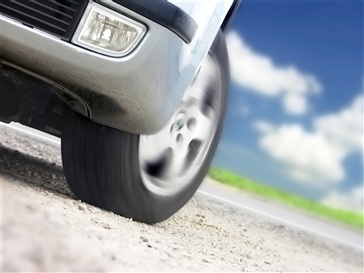 UK motorists lack awareness of eSafety technologiesUK motorists lag behind other European countries in awareness of life-saving eSafety technologies, according to a survey out this week. The findings came in a new study conducted across 10 European countries investigating car users’ acceptance of eSafety Technologies and was carried out to coincide with this week's eSafety Challenge in Vienna. The study revealed that the UK is last in a league table in terms of awareness of some eSafety technologies such as Electronic Stability Control (ESC), adaptive headlights and speed alert. SMMT took early steps to address this with a specialist Safety Zone demonstrating the technologies to journalists at last week's Test Day. To read the full story click here.
 2011 Electric Car Guide updateSMMT has this week released the 2011 update of the Electric Car Guide. Now in its second year, the guide is presented in question and answer style, containing the latest information about electric cars including what they are like to drive, running costs, how they can be charged, safety features and their environmental impact. Designed to appeal to both manufacturers and the general public, the Electric Car Guide is available to download for free here. For more information about vehicle emissions or to find out the CO2 emissions level of your vehicle, click here.Comedian, Dara O Briain, confirmed as guest speaker at SMMT’s Annual DinnerCelebrated stand-up comedian and TV presenter, Dara O Briain, has been announced as guest speaker for the SMMT Annual Dinner on 22 November at the London Hilton, Park Lane. O Briain, who is renowned for his satire and wit from presenting shows such as ‘Mock the Week’ and ‘The Apprentice You’re Fired’, will be guest speaker at one of industry’s most prestigious annual events, which brings together senior executives from across the UK’s business, political and automotive sectors. To read the full story, click here or to purchase tickets click here.Real-time customer rating display available to download from Motor CodesHot on the heels of the government’s latest initiative to empower consumer choice through its Better Choices: Better Deals programme, Motor Codes has launched a customer ratings tool allowing garages to display up-to-the-minute satisfaction scores on their own websites. Powered by data collected through the Motor Codes Survey, the ratings widget appears against all Motor Codes garages, clearly visible to motorists using its Garage Finder tool. In an industry first, subscribers to Motor Codes can download the widget for use on their own website, here.Young engineers scoop top prizes in Toyota Technology ChallengeTwo teams of young engineers are the pride of their schools after winning the top prizes in the 2011 Toyota Technology Challenge. The pupils, from Beechwood Park School, Hertfordshire, and Flint High School, North Wales, were among 11 UK schools at the national final of the competition, which Toyota has developed in partnership with Rapid Electronics. Teams competed in two categories – Solar Power and PIC microcontroller – at Toyota’s Manufacturing plant in Burnaston, Derbyshire. During the course of the day the teams presented their project and vehicle to a panel of judges. To read the full story, click here. Source London to deliver 1,300 public charge points by 2013London’s first city-wide electric charge point network and membership scheme has been launched by Boris Johnson. Source London is now the capital’s largest charging network, with 150 new charge points operating under a single scheme. By 2013, the scheme will operate at least 1,300 points across the capital, more than the number of petrol stations currently in London, ensuring the infrastructure is in place to support a significant increase in the number of electric vehicles on the road. To read the full story, click here.Bentley apprentice the best in the North WestBentley apprentice Daniel Butler (18) was named “Higher Apprentice of the Year in the North West” at a special ceremony held by the National Apprenticeship Service on Tuesday 17 May. The event, part of the most prestigious national award scheme for UK apprentices, was hosted by members of the North West Apprenticeship Ambassador Network. Daniel, the fourth generation in his family to work at Bentley, is in his third year of his higher apprenticeship and works as a junior engineer at the high luxury automaker’s factory in Crewe. To read the full story, click here.Turkish exhibition opportunitySMMT has secured a limited number of places for companies wishing to exhibit as part of the first UK pavilion group at this year’s Otomotiv show in Istanbul. An exclusive package has been negotiated that includes a discount from the standard price and will enable exhibitors to take full advantage of this high-growth market providing the opportunity to showcase products and network with other UK companies. The cost of the package is just £1,000 and will be allocated on a first response basis. For further information contact Ruta Aisthorpe: 020 7344 9231 or raisthorpe@smmt.co.uk.SMMT webinar event announcedSMMT will host its next webinar event on 21 June at 10:30 to discuss the latest European vehicle production outlook and economic forecast for the rest of 2011, through to 2014. Topics include overview and latest production plans of the major European vehicle manufacturers plus coverage of the Russian and Chinese markets. The 30 minute session will also cover UK and global economic activity with GDP forecast and inflation report and the impact and extent of the Japanese earthquake on UK operations.  To register for the free webinar, click here. Week in Brussels and WestminsterThis week in Brussels, an agreement has been reached on simplifying accounting rules for small companies after EU ministers agreed on legislation at this week’s Competitiveness Council meeting in Brussels. To read the full story, click here.This week in Westminster, Business Secretary Vince Cable MP gave a speech on trade and business issues on a visit to Japan. Dr Cable’s visit to Japan is the first by a UK government Cabinet member since the earthquake on 11 March this year. To read the full story, click here.Diary datesSMMT International Automotive Summit, Westminster,
28 June 2011 - www.smmtsummit.co.ukSMMT Annual Dinner, London Hilton Park Lane, 
22 November 2011 - annualdinner@smmt.co.ukAutomotive informationTo download SMMT's 2011 new vehicle and UK automotive manufacturing release dates, click here.To download Industry Forum's latest information on sustainable business improvement, click here.Read Online | Unsubscribe smmt.co.uk 